ANEXO II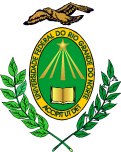 MINISTÉRIO DA EDUCAÇÃOUNIVERSIDADE FEDERAL DO RIO GRANDE DO NORTEPROGRAMA E RELAÇÃO DE TEMAS DA DIDÁTICA UNIDADE: Faculdade de Ciências da Saúde do Trairi - FACISAEndereço da Unidade: Avenida Rio Branco, 435, Centro, Santa Cruz/RNCEP: 59.200-000Fone: (84) 3342-2287 R- 210E-mail: setordepessoal@facisa.ufrn.brEDITAL No:029/2019-PROGESPCARREIRA:( X  ) MAGISTÉRIO SUPERIOR    (    ) MAGISTÉRIO EBTT(    ) PROFISSIONAL DE NÍVEL SUPERIOR ESPECIALIZADOÁREA DE CONHECIMENTOATENÇÃO FISIOTERAPÊUTICA EM SAÚDE DA CRIANÇAPROGRAMA DO PROCESSO SELETIVO1. Tecnologia Assistiva nas desordens neurológicas e ortopédicas na infância.2. Assistência fisioterápica ambulatorial na criança com paralisia cerebral. 3. Atenção Básica na Saúde da Criança.4. A utilização da CIF na Saúde da Criança.5. Tratamento fisioterapêutico nas desordens neurológicas da infância – prática baseada em evidências. 6. Avaliação fisioterapêutica nas desordens neurológicas da infância.ATENÇÃO: APLICÁVEL SOMENTE SE ÁREA DE CONHECIMENTO TIVER MAIS DE 12 (DOZE)CANDIDATOS INSCRITOSRELAÇÃO DE TEMAS PARA PROVA DIDÁTICADesenvolvimento Neuropsicomotor de 0 a 36 meses. Assistência fisioterápica ambulatorial na criança com paralisia cerebral. Atenção Básica na Saúde da Criança.A utilização da CIF na Saúde da Criança.Tratamento fisioterapêutico nas desordens neurológicas da infância – prática baseada em evidências. Avaliação fisioterapêutica nas desordens neurológicas da infância.BIBLIOGRAFIACURY, V.R; BRANDÃO, M.B. Reabilitação em paralisia cerebral, RJ: MEDBOOK, 2001. ORGANIZAÇÃO MUNDIAL DE SAÚDE  –  OMS, Organização Panamerica de Saúde  –  OPAS. CIF  - Classificação  Internacional  de  Funcionalidade,  Incapacidade  e Saúde.  São  Paulo: Universidade de São Paulo; 2015.  